 Happy Hour Menu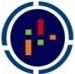 Sunday All Day, Monday thru Saturday 4:30pm to 7:00pmSushi Barmini destiny nigiri      9    tuna, salmon, white fishpaper thin pesce      7   yellowtail topped with spicy ponzu, micro cilantro, serrano pepperceviche shooters      8    shrimp, white fish, octopus, jalapeño, mango, cilantro, endive, onions, tomato sauceshrimp crunch roll     8     shrimp tempura, cream cheese, kani, jalapeño, avocado, tempura crunch, eel saucecreamy mermaid      8    smoked salmon, cream cheese, avocado, flash fried, serrano, unagi saucecrazy Irishman      9    salmon, tuna, avocado, flash fried, spicy aioli, eel sauce, masago, negiceviche-style fish ‘tacos’       7     yellowtail, tuna, salmon, yuzu tobiko, avocado, micro cilantro, pickled radish tortillacrispy maki      6    shrimp, jalapeño, cucumber, cilantro, crispy egg skin, soy paper, yuzu fish sauceKitchenedamame / flavored edamame     3 / 4Japanese-style fried chicken    7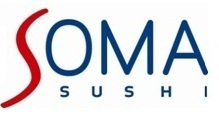    boneless karaage, ginger, chili oil, Soma aioliKorean spiced chicken wings      9    sesame, ranch, green onionhouse-made pork gyoza      7    honey dijon, spicy ponzu, chivessoma tempura calamari      8      asahi beer batter, ao-nori, togarashi, yuzu sweet chili sauce, lemon    jalapeño emulsion, yuzu kewpie    pork belly buns       8    steamed bao, pickled cucumber, pickled onion, hoisinyakitori chicken skewers      6    chicken thigh, green onion, choice of spicy or teriyaki saucePetite Crab Cakes      8jalapeño emulsion / yuzu kewpie    Happy Hour MenuSunday All Day, Monday thru Saturday 4:30pm to 7:00pmSpecialty Cocktailstoki Japanese highball     9    suntory toki Japanese whiskey, fever tree club sodarittenhouse old fashioned     10    rittenhouse rye, turbinado, angostura, orange and cherry bitterslychee martini     8     42 below vodka, lychee, peach schnapps somajito     8    mint and basil infused bacardi, lime, lime-lemon sodahokkaido sunset     8    strawberry-cilantro-mint infused vodka, lemonade, sodamint cooler     8    fords gin, orange liqueur, grapefruit, lime, mint, cassis, sodaWines by the Glass   7 le charmel rosé, cotes de Provence, Francecloudfall chardonnay, Monterey, Californiail gufino pinot grigio, Friuli-Venezia Giulia, Italynatura sauvignon blanc, Valle Central, Chilecloudfall pinot noir, Monterey, Californiarotation cabernet sauvignon, Lodi, CaliforniaHot/Cold Sake Carafes    7Bottled Beers (12oz)     3sapporo premium, sapporo , kirin ichiban, kirin light, saint arnolds seasonalAsahi Draft Beer    5california roll   4spicy tuna roll   6spicy salmon roll   5unagi roll   6shrimp tempura roll   5pepper tuna roll   7Call Drinks    7       (martini upcharge  3)                         Well Drinks    5vodka:  tito’s, ketel one gin: tanqueray, : tanqueray 10rum: flor de cana , bacarditequila: cimarron blanco, cimarron reposadowhiskey: four roses small batch 